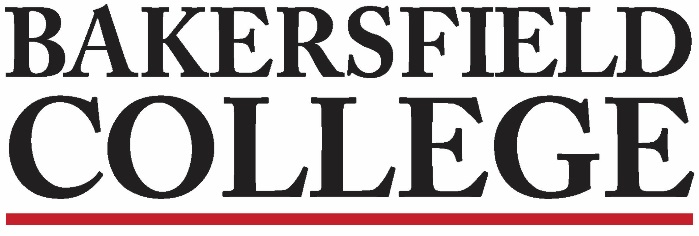 Competency-based Education Implementation Team8/10/20212:00 pm ZoomAgendaMembers: Chairs: Anna Melby (Faculty), Jessica Wojtysiak (Admin) Classified Rep: Kim ArbolanteAssessment Rep: Faith BradhamCurriculum Rep: Erica MenchacaCounseling Rep: Fabiola JohnsonUnion Rep: Ann TatumSALT Rep: Marisa MarquezManagement Rep: Michelle Pena Management Rep: Pamela RiversMember at large: Jennifer JohnsonNotetaker: ______________Notetaker/Approval of Minutes5 minsChair’s UpdateCBEIT Fall and Spring meetings: 2nd and 4th Wednesday at 2pmFirst meeting: September 8th5 minsFinalizing Application QuestionsQuestion Discussion20 minsRubric Set-UpPoint Values15 minsTimeline for ApplicationFLEX – 8/16/2021 @ 11 amBC All Call w/ Application AttachedDeadline for Application10 minsHomework: Review Document EmailsCBE Book Read another 2 chapters that interest you most.Next Meeting: Fall 20215 minsSave the Dates! CBE CollaborativeCalendar of Peer Learning Sessions2020-212021August 18th10:00am-1:00pmOctober 4th10:00am-1:00pmNovember 30th10:00am-1:00pm2022January 17th10:00am-1:00pmMarch 16th10:00am-1:00pmMay 11th10:00am-1:00pm